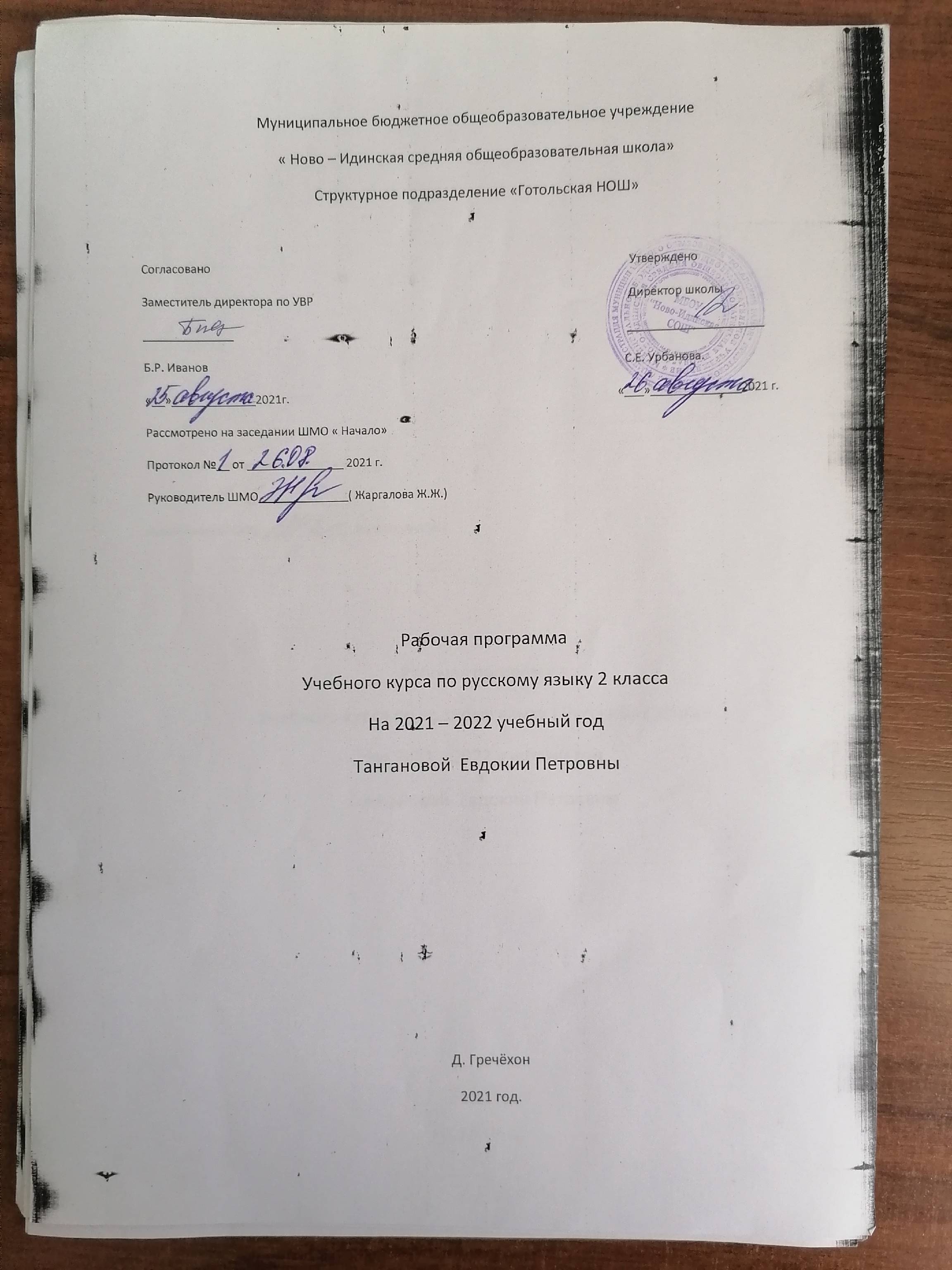 Аннотация к рабочей программе по учебному предмету «Русский язык» начальное  общее образованиеРабочая программа по русскому языку  для 1-4 классов (далее – рабочая программа) составлена на основе следующих нормативных документов:- Федеральный закон от 29 декабря 2012 г. № 273-ФЗ «Об образовании в Российской Федерации» (с изменениями и дополнениями);- Федеральный государственный образовательный стандарт основного общего образования (утв. приказом Министерства образования и науки РФ от 17 декабря 2010 г. № 1897);Учебники:Канакина В.П., Горецкий В.Г.  Русский язык. 1 класс. – М.: Просвещение.            Канакина В.П., Горецкий В.Г   Русский язык. 2 класс. – М.: Просвещение.Канакина В.П., Горецкий В.Г.  Русский язык. 3 класс. – М.: Просвещение.            Канакина В.П., Горецкий В.Г   Русский язык. 4 класс. – М.: Просвещение.Предметные результаты освоения основной образовательной программы основного общего образования:1. Формирование первоначальных представлений о единстве и многообразии языкового и культурного пространства России, о языке как основе национального самосознания.2. Понимание обучающимися того, что язык представляет собой явление национальной культуры и основное средство человеческого общения; осознание значения русского языка как государственного языка Российской Федерации, языка межнационального общения.3. Сформированность позитивного отношения к правильной устной и письменной речи как показателям общей культуры и гражданской позиции человека.4. Овладение первоначальными представлениями о нормах русского языка (орфоэпических, лексических, грамматических, орфографических, пунктуационных) и правилах речевого этикета.      5. Формирование умения ориентироваться в целях, задачах, средствах и условиях общения, выбирать адекватные языковые средства для успешного решения коммуникативных задач при составлении несложных монологических высказываний и письменных текстов.6. Осознание безошибочного письма как одного из проявлений собственного уровня культуры, применение орфографических правил и правил постановки знаков препинания при записи собственных и предложенных текстов. Владение умением проверять написанное.7. Овладение учебными действиями с языковыми единицами и формирование умения использовать знания для решения познавательных, практических и коммуникативных задач.8. Освоение первоначальных научных представлений о системе и структуре русского языка: фонетике и графике, лексике, словообразовании (морфемике), морфологии и синтаксисе; об основных единицах языка, их признаках и особенностях употребления в речи;9. Формирование умений опознавать и анализировать основные единицы языка, грамматические категории языка, употреблять языковые единицы адекватно ситуации речевого общения.Место  предмета в учебном плане школыРабочая программа разработана на основе учебного плана МБОУ «Ново-Идинская СОШ». Программа рассчитана на 544 ч: 1 класс —136 ч, 2 класс - 136 ч, 3 класс- 136 ч, 4 класс – 136 ч . (34 учебных недели)Рабочая программа предмета «Русский язык» для 2 класса разработана на основе требований ФГОС, в соответствии с «Примерными программами»,  Концепция духовно-нравственного развития и воспитания, «Планируемыми результатами начального образования» и авторскими рабочими  программами В. Г. Горецкого, В. А Кирюшкина, А. Ф. Шанько «Обучение грамоте» и В. П. Канакиной «Русский язык» 2011г. в соответствии с требованиями ФГОС НОО   1. Планируемые  предметные результаты освоения учебного курса1. Формирование первоначальных представлений о единстве и многообразии языкового и культурного пространства России, о языке как основе национального самосознания.2. Понимание обучающимися того, что язык представляет собой явление национальной культуры и основное средство человеческого общения; осознание значения русского языка как государственного языка Российской Федерации, языка межнационального общения.3. Сформированность позитивного отношения к правильной устной и письменной речи как показателям общей культуры и гражданской позиции человека.4. Овладение первоначальными представлениями о нормах русского языка (орфоэпических, лексических, грамматических, орфографических, пунктуационных) и правилах речевого этикета. 5. Формирование умения ориентироваться в целях, задачах, средствах и условиях общения, выбирать адекватные языковые средства для успешного решения коммуникативных задач при составлении несложных монологических высказываний и письменных текстов.6. Осознание безошибочного письма как одного из проявлений собственного уровня культуры, применение орфографических правил и правил постановки знаков препинания при записи собственных и предложенных текстов. Владение умением проверять написанное.7. Овладение учебными действиями с языковыми единицами и формирование умения использовать знания для решения познавательных, практических и коммуникативных задач.8. Освоение первоначальных научных представлений о системе и структуре русского языка: фонетике и графике, лексике, словообразовании (морфемике), морфологии и синтаксисе; об основных единицах языка, их признаках и особенностях употребления в речи;9. Формирование умений опознавать и анализировать основные единицы языка, грамматические категории языка, употреблять языковые единицы адекватно ситуации речевого общения.2. Содержание учебного курса          Лексика, фонетика, грамматика, правописание и развитие речи (136 ч.)Наша  речь (3 ч).Язык и речь, их значение в жизни.  Речь – главный способ общения людей. Язык – средство общения. Диалог и монолог. Воспроизведение и уточнение сведений о видах  речи (слушание, говорение, чтение, письмо, внутренняя речь).  Особенности  устной, письменной и внутренней речи.Текст (4 ч).Текст.  Сопоставление текста и отдельных предложений, не объединённых общей темой. Тема и главная мысль текста. Связь между предложениями в тексте. Заголовок. Общее представление о структуре текста и выражение  её в плане.  Красная строка в тексте. Предложение (9 ч).Предложение как единица речи.  Членение речи на предложения. Роль предложений в речи. Различение предложения, словосочетания, слова. Наблюдение над значением предложений, различных по цели высказывания и интонации (без терминологии), интонирование предложений. Логическое ударение. Оформление предложений в устной речи и на письме в прозаических и стихотворных текстах. Пунктуационное оформление диалогической речи и соответствующая ему интонационная окраска устного диалога. Главные и второстепенные члены предложения. Основа предложения. Подлежащее и сказуемое – главные члены предложения. Способы определения подлежащего и сказуемого в предложении. Связь слов в предложении. Упражнение в распознавании  главных и второстепенных членов предложения.  Распространённые и нераспространённые предложения. Вычленение из предложения пар слов, связанных по смыслу. Распространение предложений второстепенными членами. Составление предложений по данному подлежащему (сказуемому), из набора слов, по опорным словам, схеме, рисунку, заданной теме и их запись.Слова, слова, слова…(18 ч)Слово и его лексическое значение. Общее представление о лексическом значении слова.Слово – общее название многих однородных предметов. Тематические группы слов. Однозначные и многозначные слова. Прямое и переносное значения  слов. Синонимы и антонимы. Наблюдение над употреблением в речи однозначных и многозначных  слов, антонимов, синонимов, выбор нужного и точного слова, соответствующего предмету мысли. Работа со словарями  учебника.Родственные слова. Однокоренные слова.  Корень слова как значимая часть слова. Формирование умения распознавать однокоренные слова, отличать их от внешне сходных слов и форм слов. Упражнение в распознавании  корня в слове, подборе однокоренных  слов, в наблюдение над единообразным написанием корня в однокоренных словах.Слово, слог, ударение.  Уточнение представлений  о слове и слоге как минимальной произносительной единице, о слогообразующей роли гласной. Ударение, смыслоразличительная роль ударения. Наблюдение  над разноместностью  и подвижностью русского ударения. Использование свойств подвижности для проверки безударных гласных, проверяемых ударением. Совершенствование навыка определять в слове слоги, обозначать ударение, распознавать ударные и безударные слоги. Упражнение в правильном орфоэпическом произношении слов. Работа с орфоэпическим словарём. Перенос слов. Правила переноса слов с одной строки на другую. Упражнение в переносе слов. Звуки и буквы (26 ч).Звуки и буквы. Уточнение представлений о звуках и буквах русского языка. Условное обозначение звуков речи.  Звуко-буквенный разбор слов. Алфавит, его значение. Уточнение представлений  об алфавите. Упражнение не запоминание названий букв и порядка букв в алфавите. Формирование умений располагать слова в алфавитном порядке. Алфавитное расположение слов  в словарях, справочниках, энциклопедиях.Основные признаки гласных звуков?  Их смыслоразличительная роль в слов. Соотношение гласных звуков и букв, обозначающих гласные звуки. Определение роли гласных букв в слове. Обозначение гласных звуков буквами в ударных и безударных слогах в корне однокоренных слов  и форм одного и того же слова. Особенности проверяемого и проверочного слов. Способы проверки написания гласной  в безударном слоге корня. Введение правила. Упражнение в обосновании способов проверки безударных гласных в корне слова, в правописании слов с безударными гласными, проверяемыми ударением. Слова с безударной гласной, непроверяемой ударением. Упражнение в написании слов с безударной гласной, проверяемой  и не проверяемой ударением. Общее представление об орфограмме. Работа с орфографическим словарём.Правописание буквосочетаний с шипящими звуками (25ч)Основные  признаки согласных звуков, их смыслоразличительная роль  в слове. Буквы, обозначающие согласные звуки. Согласный звук  й, и буква «и краткое». Двойные согласные буквы. Произношение и написание слов с двойными согласными. Твёрдые и мягкие согласные звуки, способы обозначения их на письме гласными буквами и мягким знаком. Правописание слов с мягким знаком. Буквосочетания чк, чн, щн, нч, нщ, произношение и написание слов с этими буквосочетаниями. Шипящие согласные звуки, обозначение шипящих  звуков буквами. Правописание  слов с сочетаниями жи–ши, ча –ща, чу – щу, чк – чн. Разделительный мягкий знак, его роль в слове. Разделительный мягкий знак, его роль в слове. Правописание слов с разделительным мягким знаком.Глухие и звонкие согласные звуки. Обозначение буквами парных по глухости-звонкости согласных звуков в конце слова и перед согласным. Особенности проверяемого и проверочного слов. Способы проверки написания глухих и звонких согласных в конце слова и перед согласным в корне слова. Введение правила. Упражнение в написании слов с парным по глухости – звонкости согласным в корне слова.  Сопоставление правил обозначения буквами гласных в безударном слоге корня и парных по глухости – звонкости согласных в конце слова и перед согласным в корне слова. Упражнение в правописании гласных и согласных в корне  однокоренных слов и форм одного  и того же слова. Упражнения в правописании слов с изученными орфограммами. Части речи (41 ч)Слова-названия предметов, признаков предметов, действий предметов, их отнесённость к определённой части речи.Имя существительное как часть речи (ознакомление с лексическим значением имени существительного и  вопросами, на которые отвечает эта часть речи). Роль имён существительных в речи. Одушевлённые и неодушевлённые имена существительные (общее представление), упражнение в их распознавании.  Собственные и нарицательные имена существительные (общее представление). Заглавная буква в именах собственных. Правописание собственных имён существительных. Число имён существительных. Изменение имён существительных по числам. Употребление имён существительных только в одном числе (ножницы, молоко). Формирование умения воспроизводить лексическое значение имён существительных, различать имена существительные в прямом и переносном значении, имена существительные близкие и противоположные по значению. Совершенствование навыка правописания имён существительных с изученными орфограммами. Упражнения в распознавании имён существительных (их признаков), в правильном употреблении их  в речи, в правописании имён существительных с изученными орфограммами.Глагол как часть речи (ознакомление с лексическим значением глагола и вопросами, на которые отвечает эта часть речи). Роль глаголов в речи. Число глаголов. Изменение глаголов по числам. Правописание глаголов с частицей не. Упражнение в распознавании глаголов (их признаков), в правильном употреблении их  в речи и в правописании глаголов с изученными орфограммами. Формирование умений воспроизводить лексическое значение глаголов, распознавать глаголы в прямом и переносном значении, глаголы близкие и противоположные по значению. Текст-повествование (общее представление). Наблюдение над ролью глаголов в тексте-повествовании. Обучение составлению повествовательного текста.Имя прилагательное как часть речи (ознакомление с лексическим значением имени прилагательного и вопросами, на которые отвечает эта часть речи). Роль  имён прилагательных в речи. Связь имени прилагательного с именем существительным в предложении и в словосочетании. Единственное и множественное число имён прилагательных. Изменение имён прилагательных по числам. Упражнение в распознавании имён прилагательных (их признаков), в правильном употреблении их в речи, в правописании имён прилагательных с изученными орфограммами. Формирование умения воспроизводить лексическое значение имён прилагательных, распознавать имена прилагательные в прямом и переносном значении, имена прилагательные близкие и противоположные по значению. Текст – описание. Наблюдение над ролью имён прилагательных в описательном тексте. Обучение составлению описательного текста. Местоимение как часть речи. Общее представление о личных местоимениях. Роль местоимений в речи. Упражнение в распознавании местоимений и правильном употреблении их в речи. Текст – рассуждение (общее представление). Обучение составлению текста- рассуждения. Предлог как часть речи. Роль предлогов в речи. Раздельное написание наиболее распространённых предлогов с именами существительными. Упражнение в распознавании предлогов, в правильном употреблении их с именами существительными, в правописании предлогов с именами существительными.Повторение изученного за год (10ч).Речь устная и письменная. Текст. Предложение. Главные и второстепенные члены предложения. Части речи. Звуки и буквы. Алфавит. Способы обозначения буквами гласных и согласных звуков в слове. Правописание слов с изученными орфограммами. Лексическое значение слова. Синонимы. Антонимы. Однозначные и многозначные слова. Прямое и переносное значение слов. Смысловой, звуковой, звукобуквенный анализ слов.                    Тематическое планирование  по русскому языку.                      (34 недели, 136 ч, 4 часа в неделю).№Тема.  Раздел.Кол-во часовНаша речь (3 ч)Наша речь (3 ч)Наша речь (3 ч)1Знакомство с учебником. Какая бывает речь? Что можно узнать о человеке по его речи12Как отличить диалог от монолога?13Проверка знаний по теме «Наша речь1Текст (4 ч)Текст (4 ч)Текст (4 ч)4Что такое текст?15Что такое тема и главная мысль текста?16Части текста.17Диктант по теме «Текст» Работа над ошибками1Предложение (9 ч)Предложение (9 ч)Предложение (9 ч)8Что такое предложение?19Как из слов составить предложение?110Что такое главные члены предложения?111Что такое второстепенные члены предложения?112Подлежащее и сказуемое – главные члены предложения113Что такое распространённые и нераспространённые члены предложения?114Как установить связь слов  в предложении?115Развитие речи. Обучающее сочинение по картине. Анализ сочинений116Контрольный диктант по теме «Предложение». Работа над ошибками1Слова, слова, слова…(18 ч)Слова, слова, слова…(18 ч)Слова, слова, слова…(18 ч)17Что такое лексическое значение слова?118Что такое лексическое значение слова?119Что такое однозначные и многозначные слова?120Что такое прямое и переносное значение многозначных слов?121Что такое синонимы?122Что такое антонимы?123Контрольный диктант. Работа над ошибками. 124Что такое родственные слова125Что такое корень слова? Что такое однокоренные слова?126Что такое корень слова? Что такое однокоренные слова?127Какие бывают слоги?128Как определить ударный слог?129Как определить ударный слог?130Как переносить слова с одной строки на другую? Словарный диктант.131Как переносить слова с одной строки на другую?132Обучающее сочинение по серии картинок133Контрольный диктант по теме «Слова…»134Работа над ошибками1Звуки и буквы (26 ч)Звуки и буквы (26 ч)Звуки и буквы (26 ч)35Как различать звуки и буквы?136Как мы используем алфавит?Как мы используем алфавит?137Какие слова пишутся с заглавной буквы?138Как определить гласные звуки?139Контрольный диктант. Работа над ошибками.140Правописание слов с безударным гласным звуком в корне.141Правописание слов с безударным гласным звуком в корне142Правописание слов с безударным гласным звуком в корне.143Правописание слов с непроверяемыми безударными гласными звуками в корне.144Правописание слов с непроверяемыми безударными гласными звуками в корне145Развитие речи. Обучающее сочинение.146Диктант. Работа над ошибками.147Как определить согласные звуки?148Согласный звук [Й] и буква И краткоеСогласный звук [Й] и буква И краткое149Слова с удвоенными согласными.150Развитие речи. Работа с деформированным текстом151Твёрдые и мягкие согласные звуки и буквы для их обозначения152Твёрдые и мягкие согласные звуки и буквы для их обозначения153Как обозначить мягкость согласного звука на письме?154Правописание мягкого знака в конце и середине слова перед другими согласными.155Правописание мягкого знака в конце и середине слова перед другими согласными.156Контрольный диктант по теме «Звуки и буквы»Работа над ошибками.157Наши проекты. Пишем письмо1Правописание буквосочетаний с шипящими звуками (25 ч)Правописание буквосочетаний с шипящими звуками (25 ч)Правописание буквосочетаний с шипящими звуками (25 ч)58Буквосочетания ЧК, ЧН, ЧТ, ЩН, НЧ.159Развитие речи. Обучающее изложение.160Повторение темы «Твёрдые и мягкие согласные».Наши проекты. Рифма161Буквосочетания ЖИ –ШИ, ЧА – ЩА, ЧУ – ЩУ.162Проверь себя  «правописание жи-ши, ча-ща, чу-щу»163Как отличить звонкие согласные от глухих?164Диктант165Закрепление знаний. Работа над ошибками166Проверка парных согласных в корне слова167Распознавание проверяемых и проверочных слов. Проверка парных согласных.168Проверка парных согласных. Изложение повествовательного текста.169Правописание парных звонких и глухих согласных на конце слова170Правописание парных звонких и глухих согласных на конце слова171Правописание парных звонких и глухих согласных на конце слова172Изложение повествовательного текста173Диктант по теме «Парные согласные»174Работа над ошибками.  Обобщение изученного материала175Правописание слов с разделительным мягким знаком.176Правописание слов с разделительным мягким знаком.177Правописание слов с разделительным мягким знаком.178Разделительный мягкий знак. Обобщение изученного материала. 179Контрольное списывание по теме «Правописание буквосочетаний с шипящими звуками»180Обучающее сочинение «Зимние забавы»181Обобщение изученного материала.1Части речи (41ч)Части речи (41ч)Части речи (41ч)82Что такое части речи?183Что такое части речи?184Что такое имя существительное?185Одушевленные и неодушевленные имена существительные186Собственные и нарицательные имена существительные. Заглавная буква в именах, отчествах и фамилиях людей.187Собственные и нарицательные имена существительные. Заглавная буква в именах, отчествах и фамилиях людей.188Собственные и нарицательные имена существительные. Заглавная буква в именах, отчествах и фамилиях людей.189Заглавная буква в написаниях кличек животных. Развитие речи190Заглавная буква в географических названиях.191Обучающее изложение192Обобщение знаний о написании слов с заглавной буквы.193Диктант по теме «Заглавная буква в именах собственных». Работа над ошибками.194Единственное и множественное число имён существительных.195Единственное и множественное число имён существительных.196Единственное и множественное число имён существительных.197Обучающее изложение.198Проверка знаний.199Диктант по теме «Имена существительные». Работа над ошибками.1100Что такое глагол?1101Что такое глагол?1102Что такое глагол?1103Единственное и множественное число глаголов.1104Единственное и множественное число глаголов.1105Правописание частицы НЕ с глаголами.1106Обобщение и закрепление знаний по теме «Глагол».1107Что такое текст-повествование?1108Что такое имя прилагательное?1109Связь имени прилагательного с именем существительным.1110Прилагательные близкие и противоположные по значению.1111Единственное и множественное число имён прилагательных.1112Что такое текст – описание?1113Проверка знаний.1114Общее понятие о предлоге.1115Раздельное написание предлогов со словами.1116Восстановление предложений.1117Проверка знаний.1118Диктант по теме «Правописание предлогов». Работа над ошибками.1119Что такое местоимение?1120Что такое местоимение?1121Что такое текст – рассуждение?1122Контрольный диктант. Работа над ошибками.1Повторение (10ч)Повторение (10ч)Повторение (10ч)123Повторение по теме «Текст». Сочинение по картине.1124Повторение по теме «Предложение».1125Повторение по теме «Слово и его значение».1126Повторение по теме «Части речи»1127Повторение по теме «Звуки и буквы».1128Повторение по теме «Правила правописания».1129Контрольное списывание.1130Повторение и закрепление изученного материала.1131Повторение и закрепление изученного материала1132Повторение и закрепление изученного материала1133Повторение и закрепление изученного материала1134Повторение и закрепление изученного материала1135Повторение и закрепление изученного материала.1136Обобщение знаний по курсу русского языка 2 класс.1